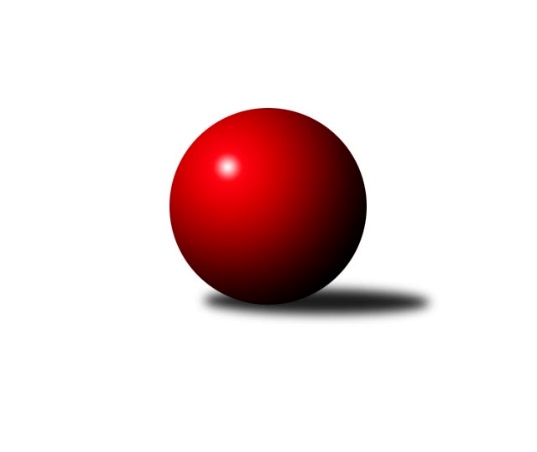 Č.13Ročník 2021/2022	26.5.2024 Meziokresní přebor ČB-ČK A 6-ti členné 2021/2022Statistika 13. kolaTabulka družstev:		družstvo	záp	výh	rem	proh	skore	sety	průměr	body	plné	dorážka	chyby	1.	TJ Sokol Soběnov C	12	10	0	2	68.0 : 28.0 	(88.5 : 55.5)	2417	20	1697	720	52	2.	TJ Sokol Soběnov B	12	8	2	2	60.0 : 36.0 	(82.5 : 61.5)	2362	18	1664	698	54.3	3.	KK Český Krumlov	12	9	0	3	57.0 : 39.0 	(75.0 : 69.0)	2367	18	1671	697	56.7	4.	TJ Sokol Nové Hrady B	12	8	1	3	60.5 : 35.5 	(79.5 : 64.5)	2378	17	1688	690	61.3	5.	TJ Spartak Trhové Sviny B	12	6	1	5	46.0 : 50.0 	(72.0 : 72.0)	2211	13	1585	626	66.5	6.	TJ Loko Č. Budějovice C	12	5	2	5	49.0 : 47.0 	(70.0 : 74.0)	2239	12	1604	635	79.4	7.	Kuželky Borovany B	12	5	1	6	46.0 : 50.0 	(69.0 : 75.0)	2276	11	1614	662	60.4	8.	Vltavan Loučovice B	12	5	1	6	42.0 : 54.0 	(72.5 : 71.5)	2266	11	1614	652	66.8	9.	TJ Spartak Trhové Sviny C	12	4	2	6	47.0 : 49.0 	(75.0 : 69.0)	2261	10	1617	644	62.3	10.	TJ Sokol Nové Hrady C	12	4	1	7	46.0 : 50.0 	(70.0 : 74.0)	2321	9	1648	673	62.6	11.	Kuželky Borovany C	12	3	1	8	37.0 : 59.0 	(68.0 : 76.0)	2125	7	1528	598	75.9	12.	TJ Nová Ves C	12	3	0	9	35.5 : 60.5 	(63.5 : 80.5)	2210	6	1591	619	71.8	13.	TJ Dynamo České Budějovice B	12	2	0	10	30.0 : 66.0 	(50.5 : 93.5)	2135	4	1527	608	82.4Tabulka doma:		družstvo	záp	výh	rem	proh	skore	sety	průměr	body	maximum	minimum	1.	KK Český Krumlov	6	6	0	0	34.0 : 14.0 	(40.5 : 31.5)	2410	12	2524	2304	2.	TJ Loko Č. Budějovice C	6	5	0	1	30.0 : 18.0 	(39.0 : 33.0)	2262	10	2408	2150	3.	TJ Sokol Soběnov B	6	4	1	1	32.0 : 16.0 	(47.0 : 25.0)	2417	9	2518	2345	4.	Kuželky Borovany B	8	4	1	3	34.0 : 30.0 	(52.5 : 43.5)	2304	9	2414	2186	5.	TJ Sokol Soběnov C	5	4	0	1	31.0 : 9.0 	(41.0 : 19.0)	2421	8	2509	2367	6.	TJ Spartak Trhové Sviny B	5	3	1	1	25.0 : 15.0 	(31.5 : 28.5)	2302	7	2324	2263	7.	TJ Sokol Nové Hrady B	6	3	1	2	28.0 : 20.0 	(36.5 : 35.5)	2323	7	2488	2033	8.	Kuželky Borovany C	9	3	1	5	31.0 : 41.0 	(51.0 : 57.0)	2226	7	2367	2113	9.	Vltavan Loučovice B	6	2	1	3	20.0 : 28.0 	(37.0 : 35.0)	2398	5	2466	2316	10.	TJ Spartak Trhové Sviny C	5	2	0	3	20.0 : 20.0 	(35.0 : 25.0)	2324	4	2402	2253	11.	TJ Dynamo České Budějovice B	6	2	0	4	20.0 : 28.0 	(30.0 : 42.0)	2064	4	2210	1934	12.	TJ Sokol Nové Hrady C	5	1	0	4	17.0 : 23.0 	(30.0 : 30.0)	2273	2	2383	2158	13.	TJ Nová Ves C	5	1	0	4	15.5 : 24.5 	(25.5 : 34.5)	2291	2	2331	2241Tabulka venku:		družstvo	záp	výh	rem	proh	skore	sety	průměr	body	maximum	minimum	1.	TJ Sokol Soběnov C	7	6	0	1	37.0 : 19.0 	(47.5 : 36.5)	2411	12	2486	2334	2.	TJ Sokol Nové Hrady B	6	5	0	1	32.5 : 15.5 	(43.0 : 29.0)	2389	10	2462	2229	3.	TJ Sokol Soběnov B	6	4	1	1	28.0 : 20.0 	(35.5 : 36.5)	2352	9	2496	2224	4.	TJ Sokol Nové Hrady C	7	3	1	3	29.0 : 27.0 	(40.0 : 44.0)	2341	7	2446	2128	5.	KK Český Krumlov	6	3	0	3	23.0 : 25.0 	(34.5 : 37.5)	2383	6	2502	2282	6.	Vltavan Loučovice B	6	3	0	3	22.0 : 26.0 	(35.5 : 36.5)	2239	6	2389	2097	7.	TJ Spartak Trhové Sviny C	7	2	2	3	27.0 : 29.0 	(40.0 : 44.0)	2253	6	2288	2199	8.	TJ Spartak Trhové Sviny B	7	3	0	4	21.0 : 35.0 	(40.5 : 43.5)	2195	6	2399	1902	9.	TJ Nová Ves C	7	2	0	5	20.0 : 36.0 	(38.0 : 46.0)	2193	4	2298	2050	10.	Kuželky Borovany B	4	1	0	3	12.0 : 20.0 	(16.5 : 31.5)	2276	2	2307	2216	11.	TJ Loko Č. Budějovice C	6	0	2	4	19.0 : 29.0 	(31.0 : 41.0)	2233	2	2360	2162	12.	Kuželky Borovany C	3	0	0	3	6.0 : 18.0 	(17.0 : 19.0)	2092	0	2279	1895	13.	TJ Dynamo České Budějovice B	6	0	0	6	10.0 : 38.0 	(20.5 : 51.5)	2150	0	2483	1904Tabulka podzimní části:		družstvo	záp	výh	rem	proh	skore	sety	průměr	body	doma	venku	1.	TJ Sokol Soběnov C	12	10	0	2	68.0 : 28.0 	(88.5 : 55.5)	2417	20 	4 	0 	1 	6 	0 	1	2.	TJ Sokol Soběnov B	12	8	2	2	60.0 : 36.0 	(82.5 : 61.5)	2362	18 	4 	1 	1 	4 	1 	1	3.	KK Český Krumlov	12	9	0	3	57.0 : 39.0 	(75.0 : 69.0)	2367	18 	6 	0 	0 	3 	0 	3	4.	TJ Sokol Nové Hrady B	12	8	1	3	60.5 : 35.5 	(79.5 : 64.5)	2378	17 	3 	1 	2 	5 	0 	1	5.	TJ Spartak Trhové Sviny B	12	6	1	5	46.0 : 50.0 	(72.0 : 72.0)	2211	13 	3 	1 	1 	3 	0 	4	6.	TJ Loko Č. Budějovice C	12	5	2	5	49.0 : 47.0 	(70.0 : 74.0)	2239	12 	5 	0 	1 	0 	2 	4	7.	Kuželky Borovany B	12	5	1	6	46.0 : 50.0 	(69.0 : 75.0)	2276	11 	4 	1 	3 	1 	0 	3	8.	Vltavan Loučovice B	12	5	1	6	42.0 : 54.0 	(72.5 : 71.5)	2266	11 	2 	1 	3 	3 	0 	3	9.	TJ Spartak Trhové Sviny C	12	4	2	6	47.0 : 49.0 	(75.0 : 69.0)	2261	10 	2 	0 	3 	2 	2 	3	10.	TJ Sokol Nové Hrady C	12	4	1	7	46.0 : 50.0 	(70.0 : 74.0)	2321	9 	1 	0 	4 	3 	1 	3	11.	Kuželky Borovany C	12	3	1	8	37.0 : 59.0 	(68.0 : 76.0)	2125	7 	3 	1 	5 	0 	0 	3	12.	TJ Nová Ves C	12	3	0	9	35.5 : 60.5 	(63.5 : 80.5)	2210	6 	1 	0 	4 	2 	0 	5	13.	TJ Dynamo České Budějovice B	12	2	0	10	30.0 : 66.0 	(50.5 : 93.5)	2135	4 	2 	0 	4 	0 	0 	6Tabulka jarní části:		družstvo	záp	výh	rem	proh	skore	sety	průměr	body	doma	venku	1.	TJ Sokol Nové Hrady B	0	0	0	0	0.0 : 0.0 	(0.0 : 0.0)	0	0 	0 	0 	0 	0 	0 	0 	2.	TJ Dynamo České Budějovice B	0	0	0	0	0.0 : 0.0 	(0.0 : 0.0)	0	0 	0 	0 	0 	0 	0 	0 	3.	TJ Sokol Nové Hrady C	0	0	0	0	0.0 : 0.0 	(0.0 : 0.0)	0	0 	0 	0 	0 	0 	0 	0 	4.	Vltavan Loučovice B	0	0	0	0	0.0 : 0.0 	(0.0 : 0.0)	0	0 	0 	0 	0 	0 	0 	0 	5.	KK Český Krumlov	0	0	0	0	0.0 : 0.0 	(0.0 : 0.0)	0	0 	0 	0 	0 	0 	0 	0 	6.	TJ Spartak Trhové Sviny C	0	0	0	0	0.0 : 0.0 	(0.0 : 0.0)	0	0 	0 	0 	0 	0 	0 	0 	7.	TJ Spartak Trhové Sviny B	0	0	0	0	0.0 : 0.0 	(0.0 : 0.0)	0	0 	0 	0 	0 	0 	0 	0 	8.	TJ Sokol Soběnov B	0	0	0	0	0.0 : 0.0 	(0.0 : 0.0)	0	0 	0 	0 	0 	0 	0 	0 	9.	TJ Nová Ves C	0	0	0	0	0.0 : 0.0 	(0.0 : 0.0)	0	0 	0 	0 	0 	0 	0 	0 	10.	TJ Sokol Soběnov C	0	0	0	0	0.0 : 0.0 	(0.0 : 0.0)	0	0 	0 	0 	0 	0 	0 	0 	11.	Kuželky Borovany C	0	0	0	0	0.0 : 0.0 	(0.0 : 0.0)	0	0 	0 	0 	0 	0 	0 	0 	12.	Kuželky Borovany B	0	0	0	0	0.0 : 0.0 	(0.0 : 0.0)	0	0 	0 	0 	0 	0 	0 	0 	13.	TJ Loko Č. Budějovice C	0	0	0	0	0.0 : 0.0 	(0.0 : 0.0)	0	0 	0 	0 	0 	0 	0 	0 Zisk bodů pro družstvo:		jméno hráče	družstvo	body	zápasy	v %	dílčí body	sety	v %	1.	Tomáš Polánský 	TJ Loko Č. Budějovice C 	10	/	11	(91%)	17.5	/	22	(80%)	2.	Milena Šebestová 	TJ Sokol Nové Hrady B 	10	/	11	(91%)	17	/	22	(77%)	3.	Čestmír Siebenbrunner 	Kuželky Borovany B 	10	/	12	(83%)	18.5	/	24	(77%)	4.	Josef Šedivý 	TJ Sokol Soběnov B 	10	/	12	(83%)	18.5	/	24	(77%)	5.	Olga Čutková 	TJ Sokol Soběnov C 	10	/	12	(83%)	17	/	24	(71%)	6.	Libor Tomášek 	TJ Sokol Nové Hrady B 	10	/	12	(83%)	16	/	24	(67%)	7.	Gabriela Kroupová 	TJ Spartak Trhové Sviny C 	9	/	11	(82%)	17.5	/	22	(80%)	8.	Jaroslava Kulhanová 	TJ Sokol Soběnov C 	9	/	11	(82%)	16	/	22	(73%)	9.	Jan Štajner 	TJ Spartak Trhové Sviny C 	9	/	11	(82%)	16	/	22	(73%)	10.	Vladimír Vlček 	TJ Nová Ves C 	9	/	12	(75%)	20	/	24	(83%)	11.	Martina Tomiová 	TJ Loko Č. Budějovice C 	8	/	9	(89%)	14	/	18	(78%)	12.	Tomáš Tichý 	KK Český Krumlov  	8	/	9	(89%)	12	/	18	(67%)	13.	Kateřina Dvořáková 	Kuželky Borovany C 	8	/	11	(73%)	16.5	/	22	(75%)	14.	Jan Sztrapek 	Vltavan Loučovice B 	8	/	11	(73%)	16	/	22	(73%)	15.	Jan Kouba 	Kuželky Borovany C 	8	/	12	(67%)	19.5	/	24	(81%)	16.	Lucie Mušková 	TJ Sokol Soběnov C 	8	/	12	(67%)	17	/	24	(71%)	17.	Petr Hamerník 	TJ Sokol Nové Hrady C 	8	/	12	(67%)	13	/	24	(54%)	18.	Adéla Sýkorová 	TJ Loko Č. Budějovice C 	7	/	9	(78%)	12	/	18	(67%)	19.	Tomáš Kříha 	TJ Sokol Nové Hrady C 	7	/	10	(70%)	14	/	20	(70%)	20.	Vojtěch Kříha 	TJ Sokol Nové Hrady C 	7	/	11	(64%)	14.5	/	22	(66%)	21.	Marek Rojdl 	TJ Spartak Trhové Sviny B 	7	/	11	(64%)	13	/	22	(59%)	22.	Ludmila Čurdová 	TJ Sokol Soběnov C 	7	/	11	(64%)	13	/	22	(59%)	23.	Josef Ferenčík 	TJ Sokol Soběnov B 	7	/	12	(58%)	16	/	24	(67%)	24.	Jan Jackov 	TJ Nová Ves C 	7	/	12	(58%)	15	/	24	(63%)	25.	Tomáš Švepeš 	TJ Spartak Trhové Sviny B 	7	/	12	(58%)	13	/	24	(54%)	26.	Jakub Zadák 	KK Český Krumlov  	6	/	9	(67%)	13.5	/	18	(75%)	27.	Vlastimil Kříha 	TJ Spartak Trhové Sviny C 	6	/	9	(67%)	11.5	/	18	(64%)	28.	Jiří Tröstl 	Kuželky Borovany B 	6	/	9	(67%)	10	/	18	(56%)	29.	Martina Koubová 	Kuželky Borovany C 	6	/	10	(60%)	12.5	/	20	(63%)	30.	Pavel Čurda 	TJ Sokol Soběnov B 	6	/	12	(50%)	15	/	24	(63%)	31.	Jiří Švepeš 	TJ Spartak Trhové Sviny B 	6	/	12	(50%)	14	/	24	(58%)	32.	Jindřich Soukup 	Kuželky Borovany B 	6	/	12	(50%)	14	/	24	(58%)	33.	Jan Silmbrod 	TJ Sokol Nové Hrady B 	6	/	12	(50%)	12	/	24	(50%)	34.	Karel Kříha 	TJ Sokol Nové Hrady B 	5.5	/	12	(46%)	9	/	24	(38%)	35.	Michal Silmbrod 	TJ Sokol Nové Hrady B 	5	/	6	(83%)	9	/	12	(75%)	36.	Miroslav Kraus 	TJ Dynamo České Budějovice B 	5	/	7	(71%)	9	/	14	(64%)	37.	František Ferenčík 	KK Český Krumlov  	5	/	7	(71%)	8	/	14	(57%)	38.	Markéta Šedivá 	TJ Sokol Soběnov B 	5	/	8	(63%)	10	/	16	(63%)	39.	Martin Kouba 	KK Český Krumlov  	5	/	9	(56%)	10	/	18	(56%)	40.	Milan Šedivý ml.	TJ Sokol Soběnov B 	5	/	10	(50%)	10	/	20	(50%)	41.	Alice Loulová 	TJ Sokol Soběnov C 	5	/	10	(50%)	7.5	/	20	(38%)	42.	Stanislava Mlezivová 	TJ Dynamo České Budějovice B 	5	/	11	(45%)	11.5	/	22	(52%)	43.	Nikola Kroupová 	TJ Spartak Trhové Sviny C 	5	/	11	(45%)	10.5	/	22	(48%)	44.	Jiřina Krtková 	TJ Sokol Soběnov C 	5	/	11	(45%)	10	/	22	(45%)	45.	Lucie Klojdová 	TJ Loko Č. Budějovice C 	5	/	11	(45%)	8.5	/	22	(39%)	46.	Bohuslav Švepeš 	TJ Spartak Trhové Sviny B 	5	/	12	(42%)	13	/	24	(54%)	47.	Romana Kříhová 	TJ Sokol Nové Hrady C 	5	/	12	(42%)	11.5	/	24	(48%)	48.	Miloš Draxler 	TJ Nová Ves C 	5	/	12	(42%)	10	/	24	(42%)	49.	Nela Koptová 	TJ Spartak Trhové Sviny B 	4	/	4	(100%)	6.5	/	8	(81%)	50.	Jan Kouba 	KK Český Krumlov  	4	/	4	(100%)	6	/	8	(75%)	51.	Tomáš Suchánek 	Vltavan Loučovice B 	4	/	4	(100%)	6	/	8	(75%)	52.	Jitka Grznáriková 	TJ Sokol Soběnov C 	4	/	5	(80%)	8	/	10	(80%)	53.	Radim Štubner 	Vltavan Loučovice B 	4	/	7	(57%)	10	/	14	(71%)	54.	Vladimír Šereš 	Vltavan Loučovice B 	4	/	9	(44%)	11	/	18	(61%)	55.	Milena Kümmelová 	TJ Dynamo České Budějovice B 	4	/	9	(44%)	7	/	18	(39%)	56.	Ludvík Sojka 	Vltavan Loučovice B 	4	/	10	(40%)	10.5	/	20	(53%)	57.	Stanislav Bednařík 	TJ Dynamo České Budějovice B 	4	/	11	(36%)	6.5	/	22	(30%)	58.	Zuzana Koptová 	TJ Spartak Trhové Sviny C 	4	/	12	(33%)	10.5	/	24	(44%)	59.	Jiří Janoch 	Kuželky Borovany B 	4	/	12	(33%)	9.5	/	24	(40%)	60.	Tomáš Vašek 	TJ Dynamo České Budějovice B 	4	/	12	(33%)	9	/	24	(38%)	61.	Radim Růžička 	TJ Loko Č. Budějovice C 	4	/	12	(33%)	7	/	24	(29%)	62.	Věra Jeseničová 	TJ Nová Ves C 	3.5	/	10	(35%)	7	/	20	(35%)	63.	Tomáš Balko 	TJ Sokol Nové Hrady C 	3	/	4	(75%)	7	/	8	(88%)	64.	Ondřej Sysel 	TJ Sokol Soběnov B 	3	/	4	(75%)	6	/	8	(75%)	65.	Karel Vlášek 	TJ Loko Č. Budějovice C 	3	/	4	(75%)	5	/	8	(63%)	66.	Luděk Troup 	TJ Spartak Trhové Sviny B 	3	/	5	(60%)	4	/	10	(40%)	67.	Bedřich Kroupa 	TJ Spartak Trhové Sviny C 	3	/	7	(43%)	4	/	14	(29%)	68.	Antonín Gažák 	TJ Sokol Nové Hrady C 	3	/	8	(38%)	4.5	/	16	(28%)	69.	Tomáš Tichý ml.	KK Český Krumlov  	3	/	9	(33%)	6	/	18	(33%)	70.	Tomáš Vařil 	KK Český Krumlov  	3	/	9	(33%)	5	/	18	(28%)	71.	František Anderle 	Vltavan Loučovice B 	3	/	10	(30%)	7	/	20	(35%)	72.	Patrik Fink 	TJ Sokol Soběnov B 	3	/	11	(27%)	5	/	22	(23%)	73.	Roman Bartoš 	TJ Nová Ves C 	3	/	12	(25%)	7	/	24	(29%)	74.	Jiří Bláha 	TJ Loko Č. Budějovice C 	2	/	2	(100%)	3	/	4	(75%)	75.	Jakub Matulík 	Vltavan Loučovice B 	2	/	3	(67%)	4	/	6	(67%)	76.	Petr Dvořák 	Kuželky Borovany C 	2	/	4	(50%)	3	/	8	(38%)	77.	Daniel Krejčí 	Kuželky Borovany B 	2	/	5	(40%)	6	/	10	(60%)	78.	Lukáš Prokeš 	TJ Sokol Nové Hrady B 	2	/	5	(40%)	6	/	10	(60%)	79.	Lenka Aldorfová 	Kuželky Borovany C 	2	/	5	(40%)	4	/	10	(40%)	80.	Štěpán Silmbrod 	TJ Sokol Nové Hrady B 	2	/	6	(33%)	4.5	/	12	(38%)	81.	Josef Fojta 	TJ Nová Ves C 	2	/	6	(33%)	4	/	12	(33%)	82.	Pavel Kříha 	TJ Sokol Nové Hrady C 	2	/	7	(29%)	4	/	14	(29%)	83.	Petra Šebestíková 	TJ Dynamo České Budějovice B 	2	/	7	(29%)	3	/	14	(21%)	84.	Miloš Moravec 	KK Český Krumlov  	2	/	8	(25%)	7.5	/	16	(47%)	85.	Vladimíra Bicerová 	Kuželky Borovany C 	2	/	8	(25%)	3.5	/	16	(22%)	86.	Petr Bícha 	Kuželky Borovany C 	2	/	9	(22%)	5	/	18	(28%)	87.	Aleš Císař 	TJ Spartak Trhové Sviny C 	2	/	9	(22%)	5	/	18	(28%)	88.	Štěpán Rehák 	TJ Sokol Nové Hrady B 	1	/	1	(100%)	2	/	2	(100%)	89.	Vojtěch Frdlík 	Kuželky Borovany B 	1	/	1	(100%)	1	/	2	(50%)	90.	Petr Procházka 	Vltavan Loučovice B 	1	/	2	(50%)	1	/	4	(25%)	91.	René Gondek 	Vltavan Loučovice B 	1	/	2	(50%)	1	/	4	(25%)	92.	Jan Votruba 	TJ Spartak Trhové Sviny B 	1	/	3	(33%)	2	/	6	(33%)	93.	Jaroslava Frdlíková 	Kuželky Borovany B 	1	/	3	(33%)	1	/	6	(17%)	94.	Ladislav Růžička 	TJ Sokol Nové Hrady B 	1	/	4	(25%)	3	/	8	(38%)	95.	Jiří Čermák 	KK Český Krumlov  	1	/	4	(25%)	3	/	8	(38%)	96.	Josef Malík 	Kuželky Borovany B 	1	/	5	(20%)	4	/	10	(40%)	97.	Miroslav Bicera 	Kuželky Borovany C 	1	/	5	(20%)	1	/	10	(10%)	98.	Michal Kanděra 	TJ Sokol Nové Hrady C 	1	/	6	(17%)	1.5	/	12	(13%)	99.	Zdeněk Kratochvíl 	TJ Dynamo České Budějovice B 	1	/	7	(14%)	2	/	14	(14%)	100.	David Šebestík 	TJ Dynamo České Budějovice B 	1	/	8	(13%)	2.5	/	16	(16%)	101.	Marek Kopta 	TJ Spartak Trhové Sviny B 	1	/	10	(10%)	4.5	/	20	(23%)	102.	František Stodolovský 	Kuželky Borovany B 	1	/	11	(9%)	5	/	22	(23%)	103.	Karel Beleš 	Kuželky Borovany B 	0	/	1	(0%)	0	/	2	(0%)	104.	Josef Špulka 	Kuželky Borovany B 	0	/	1	(0%)	0	/	2	(0%)	105.	Lenka Wajdová 	TJ Sokol Nové Hrady B 	0	/	1	(0%)	0	/	2	(0%)	106.	Martin Klíma 	TJ Spartak Trhové Sviny C 	0	/	1	(0%)	0	/	2	(0%)	107.	Pavel Hron 	Vltavan Loučovice B 	0	/	1	(0%)	0	/	2	(0%)	108.	Jan Stodolovský 	TJ Spartak Trhové Sviny B 	0	/	1	(0%)	0	/	2	(0%)	109.	Blanka Cáplová 	TJ Sokol Nové Hrady B 	0	/	2	(0%)	1	/	4	(25%)	110.	Václav Klojda st.	TJ Loko Č. Budějovice C 	0	/	2	(0%)	0	/	4	(0%)	111.	Jan Kříha 	TJ Sokol Nové Hrady C 	0	/	2	(0%)	0	/	4	(0%)	112.	Petr Šedivý 	TJ Sokol Soběnov B 	0	/	2	(0%)	0	/	4	(0%)	113.	Jan Ondřich 	TJ Loko Č. Budějovice C 	0	/	2	(0%)	0	/	4	(0%)	114.	Jaroslav Štich 	Vltavan Loučovice B 	0	/	3	(0%)	1	/	6	(17%)	115.	Radoslav Hauk 	TJ Loko Č. Budějovice C 	0	/	3	(0%)	1	/	6	(17%)	116.	Jiří Mráz 	TJ Loko Č. Budějovice C 	0	/	3	(0%)	0	/	6	(0%)	117.	Jakub Musil 	Vltavan Loučovice B 	0	/	3	(0%)	0	/	6	(0%)	118.	Václav Tröstl 	Kuželky Borovany C 	0	/	8	(0%)	3	/	16	(19%)	119.	Václava Tesařová 	TJ Nová Ves C 	0	/	8	(0%)	0.5	/	16	(3%)Průměry na kuželnách:		kuželna	průměr	plné	dorážka	chyby	výkon na hráče	1.	Vltavan Loučovice, 1-4	2387	1686	701	62.0	(398.0)	2.	Soběnov, 1-2	2345	1650	694	62.2	(390.8)	3.	Nová Ves u Č.B., 1-2	2335	1660	674	62.7	(389.2)	4.	Nové Hrady, 1-4	2298	1627	670	61.8	(383.2)	5.	Trhové Sviny, 1-2	2293	1627	666	59.1	(382.3)	6.	Borovany, 1-2	2259	1617	641	66.4	(376.6)	7.	TJ Lokomotiva České Budějovice, 1-4	2216	1605	611	80.6	(369.4)	8.	Dynamo Č. Budějovice, 1-4	2084	1508	575	81.7	(347.3)Nejlepší výkony na kuželnách:Vltavan Loučovice, 1-4KK Český Krumlov 	2524	10. kolo	Jan Kouba 	KK Český Krumlov 	483	12. koloKK Český Krumlov 	2502	13. kolo	Martina Tomiová 	TJ Loko Č. Budějovice C	465	11. koloKK Český Krumlov 	2500	12. kolo	Jan Kouba 	KK Český Krumlov 	460	10. koloTJ Sokol Soběnov B	2496	8. kolo	Olga Čutková 	TJ Sokol Soběnov C	452	2. koloTJ Dynamo České Budějovice B	2483	12. kolo	Tomáš Suchánek 	Vltavan Loučovice B	451	8. koloVltavan Loučovice B	2466	8. kolo	Martina Tomiová 	TJ Loko Č. Budějovice C	446	1. koloTJ Sokol Soběnov C	2454	2. kolo	Josef Šedivý 	TJ Sokol Soběnov B	445	8. koloVltavan Loučovice B	2447	13. kolo	Tomáš Tichý 	KK Český Krumlov 	444	10. koloKK Český Krumlov 	2445	8. kolo	Radim Štubner 	Vltavan Loučovice B	442	13. koloTJ Sokol Nové Hrady B	2439	4. kolo	Tomáš Tichý 	KK Český Krumlov 	440	13. koloSoběnov, 1-2TJ Sokol Soběnov B	2518	13. kolo	Milan Šedivý ml.	TJ Sokol Soběnov B	472	13. koloTJ Sokol Soběnov C	2509	10. kolo	Josef Šedivý 	TJ Sokol Soběnov B	469	7. koloTJ Sokol Soběnov C	2454	12. kolo	Pavel Čurda 	TJ Sokol Soběnov B	462	11. koloKK Český Krumlov 	2453	5. kolo	Tomáš Polánský 	TJ Loko Č. Budějovice C	455	9. koloTJ Sokol Soběnov B	2450	7. kolo	Lucie Mušková 	TJ Sokol Soběnov C	448	10. koloTJ Sokol Soběnov B	2440	11. kolo	Vojtěch Kříha 	TJ Sokol Nové Hrady C	447	10. koloTJ Sokol Soběnov C	2391	5. kolo	Čestmír Siebenbrunner 	Kuželky Borovany B	441	4. koloTJ Sokol Nové Hrady C	2387	10. kolo	Josef Šedivý 	TJ Sokol Soběnov B	439	13. koloTJ Sokol Soběnov C	2386	1. kolo	Josef Šedivý 	TJ Sokol Soběnov B	439	9. koloKK Český Krumlov 	2382	11. kolo	Jaroslava Kulhanová 	TJ Sokol Soběnov C	438	13. koloNová Ves u Č.B., 1-2TJ Sokol Nové Hrady B	2462	6. kolo	Libor Tomášek 	TJ Sokol Nové Hrady B	466	6. koloTJ Sokol Soběnov B	2414	10. kolo	Ladislav Růžička 	TJ Sokol Nové Hrady B	436	6. koloTJ Sokol Soběnov C	2373	4. kolo	Jaroslava Kulhanová 	TJ Sokol Soběnov C	434	4. koloVltavan Loučovice B	2355	12. kolo	Vladimír Vlček 	TJ Nová Ves C	433	6. koloTJ Nová Ves C	2331	6. kolo	Milan Šedivý ml.	TJ Sokol Soběnov B	428	10. koloTJ Nová Ves C	2313	2. kolo	Vladimír Vlček 	TJ Nová Ves C	423	4. koloKK Český Krumlov 	2292	2. kolo	Vladimír Vlček 	TJ Nová Ves C	417	12. koloTJ Nová Ves C	2291	10. kolo	Vladimír Šereš 	Vltavan Loučovice B	416	12. koloTJ Nová Ves C	2280	4. kolo	Josef Šedivý 	TJ Sokol Soběnov B	416	10. koloTJ Nová Ves C	2241	12. kolo	Olga Čutková 	TJ Sokol Soběnov C	415	4. koloNové Hrady, 1-4TJ Sokol Nové Hrady B	2488	12. kolo	Milena Šebestová 	TJ Sokol Nové Hrady B	466	12. koloTJ Sokol Nové Hrady C	2446	12. kolo	Petr Hamerník 	TJ Sokol Nové Hrady C	463	12. koloTJ Sokol Soběnov C	2428	9. kolo	Vladimír Vlček 	TJ Nová Ves C	455	7. koloKK Český Krumlov 	2421	7. kolo	Miroslav Kraus 	TJ Dynamo České Budějovice B	453	3. koloTJ Sokol Nové Hrady B	2392	9. kolo	Romana Kříhová 	TJ Sokol Nové Hrady C	450	12. koloVltavan Loučovice B	2389	5. kolo	František Anderle 	Vltavan Loučovice B	450	5. koloTJ Sokol Nové Hrady C	2383	9. kolo	Lucie Mušková 	TJ Sokol Soběnov C	448	9. koloTJ Sokol Nové Hrady C	2374	5. kolo	Michal Silmbrod 	TJ Sokol Nové Hrady B	446	12. koloTJ Sokol Nové Hrady B	2366	7. kolo	Martina Tomiová 	TJ Loko Č. Budějovice C	444	5. koloTJ Sokol Nové Hrady B	2338	1. kolo	Tomáš Tichý 	KK Český Krumlov 	441	7. koloTrhové Sviny, 1-2TJ Sokol Soběnov C	2486	6. kolo	Gabriela Kroupová 	TJ Spartak Trhové Sviny C	459	1. koloTJ Sokol Nové Hrady B	2406	8. kolo	Milena Šebestová 	TJ Sokol Nové Hrady B	452	8. koloTJ Spartak Trhové Sviny C	2402	6. kolo	Bohuslav Švepeš 	TJ Spartak Trhové Sviny B	452	5. koloTJ Sokol Nové Hrady C	2357	2. kolo	Bohuslav Švepeš 	TJ Spartak Trhové Sviny B	448	11. koloTJ Sokol Soběnov B	2355	12. kolo	Josef Ferenčík 	TJ Sokol Soběnov B	437	12. koloTJ Spartak Trhové Sviny C	2351	12. kolo	Lucie Mušková 	TJ Sokol Soběnov C	434	6. koloTJ Spartak Trhové Sviny B	2324	9. kolo	Olga Čutková 	TJ Sokol Soběnov C	429	6. koloTJ Spartak Trhové Sviny C	2324	1. kolo	Jan Štajner 	TJ Spartak Trhové Sviny C	427	6. koloTJ Spartak Trhové Sviny B	2317	7. kolo	Vojtěch Kříha 	TJ Sokol Nové Hrady C	424	2. koloTJ Spartak Trhové Sviny B	2308	5. kolo	Nikola Kroupová 	TJ Spartak Trhové Sviny C	422	1. koloBorovany, 1-2Kuželky Borovany B	2414	9. kolo	Čestmír Siebenbrunner 	Kuželky Borovany B	452	11. koloKuželky Borovany C	2367	12. kolo	Jiří Tröstl 	Kuželky Borovany B	440	9. koloTJ Sokol Soběnov C	2364	11. kolo	Čestmír Siebenbrunner 	Kuželky Borovany B	434	10. koloTJ Sokol Nové Hrady C	2352	11. kolo	Lucie Mušková 	TJ Sokol Soběnov C	431	8. koloTJ Sokol Nové Hrady B	2349	10. kolo	Vladimír Vlček 	TJ Nová Ves C	428	8. koloKuželky Borovany B	2338	5. kolo	Jan Kouba 	Kuželky Borovany C	428	12. koloTJ Sokol Soběnov C	2334	8. kolo	Martina Tomiová 	TJ Loko Č. Budějovice C	426	7. koloKuželky Borovany B	2331	13. kolo	Jiří Švepeš 	TJ Spartak Trhové Sviny B	425	13. koloKuželky Borovany B	2326	11. kolo	Jan Kouba 	Kuželky Borovany C	424	8. koloKuželky Borovany C	2311	11. kolo	Jindřich Soukup 	Kuželky Borovany B	422	9. koloTJ Lokomotiva České Budějovice, 1-4TJ Sokol Nové Hrady C	2437	6. kolo	Vojtěch Kříha 	TJ Sokol Nové Hrady C	472	6. koloTJ Loko Č. Budějovice C	2408	6. kolo	Vladimír Vlček 	TJ Nová Ves C	462	13. koloTJ Loko Č. Budějovice C	2311	13. kolo	Tomáš Polánský 	TJ Loko Č. Budějovice C	451	6. koloTJ Loko Č. Budějovice C	2280	4. kolo	Martina Tomiová 	TJ Loko Č. Budějovice C	436	13. koloTJ Nová Ves C	2261	13. kolo	Tomáš Polánský 	TJ Loko Č. Budějovice C	436	8. koloTJ Loko Č. Budějovice C	2231	2. kolo	Martina Tomiová 	TJ Loko Č. Budějovice C	428	4. koloTJ Spartak Trhové Sviny C	2199	2. kolo	Martina Tomiová 	TJ Loko Č. Budějovice C	427	2. koloTJ Loko Č. Budějovice C	2194	8. kolo	Aleš Císař 	TJ Spartak Trhové Sviny C	421	2. koloTJ Loko Č. Budějovice C	2150	10. kolo	Tomáš Polánský 	TJ Loko Č. Budějovice C	420	13. koloTJ Dynamo České Budějovice B	2120	10. kolo	Tomáš Balko 	TJ Sokol Nové Hrady C	418	6. koloDynamo Č. Budějovice, 1-4TJ Spartak Trhové Sviny C	2216	13. kolo	Nikola Kroupová 	TJ Spartak Trhové Sviny C	410	13. koloTJ Dynamo České Budějovice B	2210	11. kolo	Vojtěch Kříha 	TJ Sokol Nové Hrady C	409	4. koloVltavan Loučovice B	2188	9. kolo	Jakub Matulík 	Vltavan Loučovice B	404	9. koloTJ Spartak Trhové Sviny B	2148	6. kolo	Tomáš Suchánek 	Vltavan Loučovice B	402	9. koloTJ Dynamo České Budějovice B	2135	6. kolo	Vladimír Vlček 	TJ Nová Ves C	400	11. koloTJ Sokol Nové Hrady C	2128	4. kolo	Miroslav Kraus 	TJ Dynamo České Budějovice B	400	6. koloTJ Dynamo České Budějovice B	2097	13. kolo	Bohuslav Švepeš 	TJ Spartak Trhové Sviny B	399	6. koloTJ Dynamo České Budějovice B	2072	9. kolo	Stanislav Bednařík 	TJ Dynamo České Budějovice B	397	11. koloTJ Nová Ves C	2050	11. kolo	Gabriela Kroupová 	TJ Spartak Trhové Sviny C	395	13. koloTJ Dynamo České Budějovice B	1935	4. kolo	Stanislava Mlezivová 	TJ Dynamo České Budějovice B	395	11. koloČetnost výsledků:	8.0 : 0.0	2x	7.0 : 1.0	8x	6.0 : 2.0	21x	5.0 : 3.0	9x	4.0 : 4.0	6x	3.0 : 5.0	10x	2.5 : 5.5	1x	2.0 : 6.0	17x	1.0 : 7.0	4x